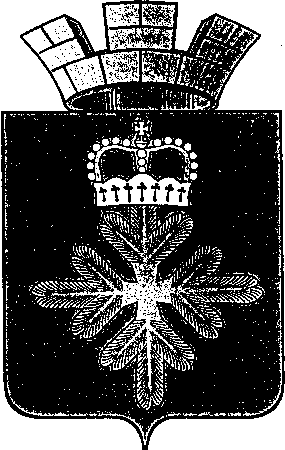 ПОСТАНОВЛЕНИЕАДМИНИСТРАЦИИ ГОРОДСКОГО ОКРУГА ПЕЛЫМО внесении изменений в Положение о проведении оценки регулирующего воздействия проектов нормативных правовых актов и экспертизы нормативных правовых актов администрации городского округа Пелым, утвержденное постановлением администрации городского округа Пелым от 27.11.2015 №396	В целях приведения Положения о проведении оценки регулирующего воздействия проектов нормативных правовых актов и экспертизы нормативных правовых актов администрации городского округа Пелым в соответствие с Федеральным законом от 06.10.2003 № 131-ФЗ «Об общих принципах организации местного самоуправления в Российской Федерации», Законом Свердловской области от 14.07.2014 № 74-ОЗ «Об оценке регулирующего воздействия проектов нормативных правовых актов Свердловской области и проектов муниципальных нормативных правовых актов и экспертизе нормативных правовых актов Свердловской области и муниципальных нормативных правовых актов», руководствуясь статьей 31 Устава городского округа Пелым, администрация городского округа ПелымПОСТАНОВЛЯЕТ:	1. Внести в Положение о проведении оценки регулирующего воздействия проектов нормативных правовых актов и экспертизы нормативных правовых актов администрации городского округа Пелым, утвержденное постановлением администрации городского округа Пелым от 27.11.2015 №396 следующие изменения:	1) наименование Положения изложить в следующей редакции: «Положение о проведении оценки регулирующего воздействия проектов нормативных правовых актов городского округа Пелым и экспертизы нормативных правовых актов городского округа Пелым»;	2) главу 1 изложить в новой редакции: 	1. Настоящее Положение регулирует отношения, возникающие при проведении оценки регулирующего воздействия проектов нормативных правовых актов городского округа Пелым, устанавливающих новые или изменяющих ранее предусмотренные нормативными правовыми актами городского округа Пелым обязанности для субъектов предпринимательской и инвестиционной деятельности (далее – проекты актов), и экспертизы затрагивающих вопросы осуществления предпринимательской и инвестиционной деятельности нормативных правовых актов городского округа Пелым (далее – городской округ).	Оценка регулирующего воздействия не проводится в отношении проектов актов и нормативных правовых актов городского округа:	а) содержащих сведения, составляющие государственную тайну, или сведения конфиденциального характера;	б) разработанных в целях предупреждения и (или) ликвидации чрезвычайных ситуаций природного и техногенного характера;	в) разработанных в целях недопущения кризисных ситуаций и предупреждения террористических актов и (или) для ликвидации их последствий;	г) подлежащих публичным слушаниям в соответствии со статьей 28 Федерального закона от 06.10.2003 № 131-ФЗ «Об общих принципах организации местного самоуправления в Российской Федерации»;	д) разрабатываемых исключительно в целях приведения в соответствие с требованиями федерального и (или) регионального законодательства, в случае, если такие проекты правовых актов не содержат положений иных, чем установлено актами федерального и (или) регионального законодательства;	е) устанавливающих, изменяющих, приостанавливающих, отменяющих местные налоги и сборы, регулирующих бюджетные правоотношения (в части проектов нормативных правовых актов и нормативных правовых актов Думы городского округа).	2. Оценка регулирующего воздействия проектов актов городского округа и экспертиза нормативных правовых актов городского округа проводятся администрацией городского округа на основании статей 7 и 46 Федерального закона от 06.10.2003 № 131-ФЗ «Об общих принципах организации местного самоуправления в Российской Федерации», статьи 10 Областного закона от 14.07.2014 № 74-ОЗ «Об оценке регулирующего воздействия проектов нормативных правовых актов Свердловской области и проектов муниципальных нормативных правовых актов и экспертизе нормативных правовых актов Свердловской области и муниципальных нормативных правовых актов», настоящим Положением и иными нормативными правовыми актами.»;	3. Целью проведения оценки регулирующего воздействия проектов актов, устанавливающих новые или изменяющих ранее предусмотренные нормативными правовыми актами городского округа обязанности для субъектов предпринимательской и инвестиционной деятельности, является выявление в проекте акта, а также в действующих нормативных правовых актах положений, которые:	1) вводят избыточные обязанности, запреты и ограничения для субъектов предпринимательской и инвестиционной деятельности или способствуют их введению;	2) способствуют возникновению необоснованных расходов субъектов предпринимательской и инвестиционной деятельности;	3) способствуют возникновению необоснованных расходов бюджета городского округа.	4. Оценка регулирующего воздействия проводится отраслевым (функциональным, территориальным) органом администрации городского округа, структурным подразделением администрации городского округа, разрабатывающим проект акта(далее – разработчики проекта акта).	В случае подготовки проекта решения Думы городского округа, устанавливающего новые или изменяющего ранее предусмотренные нормативными правовыми актами городского округа обязанности для субъектов предпринимательской и инвестиционной деятельности, субъекты инициативы принятия проекта решения Думы, направляют проект решения Думы и материалы, необходимые для его рассмотрения, соответствующему разработчику проекта акта, к чьей компетенции относится разработка проекта решения Думы городского округа, для проведения оценки регулирующего воздействия.	5. Разработчик проекта акта обеспечивает:	1) подготовку проектов актов и пояснительных записок к ним для проведения оценки регулирующего воздействия;	2) проведение публичных консультаций по проектам актов;	3) подготовку и направление в Уполномоченный исполнительный орган администрации городского округа в сфере оценки регулирующего воздействия проектов актов и экспертизы нормативных правовых актов городского округа (далее –Уполномоченный орган)заключений об оценке регулирующего воздействия проектов актов.	6. Уполномоченный орган определяется администрацией городского округа.	7. Уполномоченный орган осуществляет:	1) нормативное и методическое обеспечение проведения оценки регулирующего воздействия проектов актов и экспертизы действующих актов; 	2) экспертизу проведенной разработчиком оценки регулирующего воздействия проектов актов, по результатам которой подготавливает экспертное заключение о проведении оценки регулирующего воздействия проектов актов; 	3) экспертизу действующих актов и проведение публичных консультаций при проведении экспертизы действующих актов.	4) организацию заключения соглашений о сотрудничестве при проведении оценки регулирующего воздействия.	8. Оценке регулирующего воздействия подлежат устанавливающие новые или изменяющие ранее предусмотренные нормативными правовыми актами городского округа обязанности для субъектов предпринимательской и инвестиционной деятельности проекты:	1) решений Думы городского округа;	2) постановлений администрации городского округа;	3) постановлений Главы городского округа.	9. Экспертизе подлежат затрагивающие вопросы осуществления предпринимательской инвестиционной деятельности следующие нормативные правовые акты:	1) решения Думы городского округа;	2) постановления администрации городского округа;	3) постановления Главы городского округа.Принятие (издание) нормативного правового акта, затрагивающего вопросы осуществления предпринимательской и инвестиционной деятельности без заключения об Оценке регулирующего воздействия проекта такого нормативного правового акта не допускается.	10. Оценка регулирующего воздействия проектов актов проводится с учетом степени регулирующего воздействия положений, содержащихся в проекте акта, подготавливаемом разработчиком проекта акта:	1) высокая степень регулирующего воздействия – проект акта содержит положения, устанавливающие ранее не предусмотренные законодательством, нормативными правовыми актами городского округа обязанности, запреты и ограничения для физических и юридических лиц в сфере предпринимательской и инвестиционной деятельности или способствующие их установлению, а также положения, приводящие к возникновению ранее не предусмотренных законодательством расходов физических и юридических лиц в сфере предпринимательской и инвестиционной деятельности;	2) средняя степень регулирующего воздействия – проект акта содержит положения, изменяющие ранее предусмотренные законодательством и нормативными правовыми актами городского округа обязанности, запреты и ограничения для физических и юридических лиц в сфере предпринимательской и инвестиционной деятельности или способствующие их установлению, а также положения, приводящие к увеличению ранее предусмотренных законодательством расходов физических и юридических лиц в сфере предпринимательской и инвестиционной деятельности;	3) низкая степень регулирующего воздействия – проект акта не содержит положений, предусмотренных подпунктами 1 и 2 настоящего пункта, однако подлежит оценке регулирующего воздействия в соответствии c настоящим Положением.	11. Экспертиза нормативных правовых актов проводится Уполномоченным органом в соответствии с годовым планом проведения экспертизы нормативных правовых актов.	12. Основанием для проведения экспертизы действующих актов является постановление администрации городского округа «Об утверждении плана проведения экспертизы действующих актов, предложения от общественных организаций в сфере предпринимательской и инвестиционной деятельности, объединений потребителей, саморегулируемых организаций, научно-экспертных организаций, органов местного самоуправления, самостоятельное выявление разработчиком либо уполномоченным органом наличия проблем в сфере предпринимательской и инвестиционной деятельности, в том числе в результате:	1) мониторинга нормативных правовых актов, в том числе мониторинга реализации муниципальных программ; 	2) мониторинга социально-экономического состояния городского округ; 	3) поступления неоднократных обращений граждан и организаций в органы местного самоуправления, свидетельствующих о наличии проблемы в сфере предпринимательской и инвестиционной деятельности. 	13. Экспертиза действующих актов проводится в отношении: 	1) нормативных правовых актов, при проведении оценки регулирующего воздействия проектов которых определена высокая степень регулирующего воздействия и с момента вступления в силу которых прошло не менее 3 лет; 	2) нормативных правовых актов, не прошедших оценку регулирующего воздействия на стадии разработки проекта акта и с момента вступления в силу которых прошло не менее 1 года, о проведении экспертизы которых поступили обоснованные предложения от органов государственной власти Свердловской области, органов местного самоуправления, экспертных организаций, организаций, целью деятельности которых является защита и представление интересов субъектов предпринимательской деятельности, организаций, с которыми заключены соглашения о сотрудничестве при проведении оценки регулирующего воздействия, а также иных лиц.	14. Официальным сайтом для оценки регулирующего воздействия проектов актов и экспертизы нормативных правовых актов в информационно-телекоммуникационной сети Интернет является официальный сайт городского округа: http://go.pelym-adm.info/ (далее – официальный сайт).»;	2) главу 2 изложить в новой редакции:	«15. Оценка регулирующего воздействия проектов нормативных правовых актов проводится в соответствии с методикой, утверждаемой постановлением администрации городского округа Пелым.	16. Этапами проведения оценки регулирующего воздействия проекта нормативного правового акта являются:	1) подготовка проекта акта для проведения оценки регулирующего воздействия и составление пояснительной записки к проекту акта;	2) проведение публичных консультаций по проекту акта;	3) подготовка и направление заключений об оценке регулирующего воздействия по проекту акта.	17. Пояснительная записка к проекту акта должна содержать следующие сведения:	1) степень регулирующего воздействия проекта акта;	2) описание проблемы, на решение которой направлено муниципальное регулирование, оценку негативных эффектов, возникающих в связи с наличием рассматриваемой проблемы;	3) ссылку на нормативные правовые акты или их отдельные положения, в соответствии с которыми осуществляется муниципальное регулирование;	4) сведения об основных группах субъектов предпринимательской, инвестиционной деятельности, иных группах, включая органы местного самоуправления, муниципальные организации, обязанности которых будут установлены или изменены предлагаемым муниципальным регулированием, количественную оценку таких групп (при наличии возможности в получении и (или) сборе статистической информации);	5) новые обязанности, запреты и ограничения для субъектов предпринимательской и инвестиционной деятельности либо характеристику изменений содержания существующих обязанностей, запретов и ограничений для таких субъектов;	6) оценку расходов субъектов предпринимательской и инвестиционной деятельности в случае, когда реализация проекта акта будет способствовать возникновению таких расходов;	7) ожидаемые результаты и риски решения проблемы предложенным способом муниципального регулирования, риски негативных последствий;	8) предполагаемую дату вступления в силу проекта акта, необходимость установления переходного периода, распространения его действия на ранее возникшие отношения;	9) иные сведения, которые, по мнению разработчика проекта акта, позволяют оценить обоснованность предлагаемого способа муниципального регулирования.»;	3) наименование главы 3 изложить в следующей редакции: «Глава 3. Проведение публичных консультаций по проектам нормативных правовых актов городского округа»;	4) главу 3 изложить в новой редакции:	«18. Целями публичных консультаций являются:	1) подтверждение адекватности целей проекта акта, сроков достижения целей, показателей их достижения;	2) выявление в проекте акта положений, вводящих избыточные административные и иные ограничения и обязанности для субъектов предпринимательской, инвестиционной деятельности или способствующих их введению;	3) выявление положений, способствующих возникновению необоснованных расходов субъектов предпринимательской, инвестиционной деятельности, бюджета городского округа;	4) уточнение оценок выгод и издержек проекта акта как для субъектов предпринимательской, инвестиционной деятельности, так и для общества в целом, а также рисков недостижения целей проекта акта;	5) оценка отдаленных во времени последствий введения нормативного правового акта.	19. Для проведения публичных консультаций разработчик проекта акта размещает на официальном сайте уведомление о проведении таких публичных консультаций (далее – уведомление), к которому прилагаются проект акта, в отношении которого проводится оценка регулирующего воздействия, и пояснительная записка к нему. В уведомлении указывается в том числе способ направления участниками публичных консультаций своих мнений по проекту акта.	Уведомление подписывается руководителем (при его наличии) разработчика проекта акта и содержит:	1) вид, наименование и планируемый срок вступления в силу акта;	2) обоснование необходимости подготовки проекта акта;	3) описание проблемы, на решение которой направлен предлагаемый способ регулирования;	4) круг лиц, на которых будет распространено его действие;	5) сведения о разработчике проекта акта;	6) краткое изложение цели регулирования;	7) срок, в течение которого разработчиком проекта актапринимаются предложения в связи с размещением уведомления (исчисляется с даты размещения уведомления на официальном сайте), и наиболее удобный способ их представления;	8) иная информация, относящаяся к сведениям о подготовке проекта акта, по решению разработчика проекта акта.	20. Типовая форма уведомления разрабатывается Уполномоченным органом.	Уполномоченный орган извещает организации, с которыми администрацией городского округа заключены соглашения о сотрудничестве при проведении оценки регулирующего воздействия о размещении проектов актов.	Список организаций, с которыми заключены соглашения о сотрудничестве при проведении оценки регулирующего воздействия, размещается Уполномоченным органом на официальном сайте.	Порядок проведения публичных консультаций по проектам актов и подготовки заключений об оценке регулирующего воздействия проектов актов устанавливается администрацией городского округа.	Методическое обеспечение деятельности по проведению публичных консультаций по проектам актов городского округа и подготовке заключений об оценке регулирующего воздействия проектов актов городского округа осуществляется Уполномоченным органом.	21. Разработчик проекта акта должен рассмотреть все предложения, поступившие в установленный срок в связи с размещением уведомления, и составить сводку предложений с указанием сведений об их учете или причинах отклонения, который подписывается руководителем разработчика проекта акта.	22. Сроки проведения публичных консультаций по проектам актов, имеющим низкую степень регулирующего воздействия, составляют 10 рабочих дней, имеющим среднюю степень регулирующего воздействия, – 20 рабочих дней, имеющим высокую степень регулирующего воздействия, – 30 рабочих дней.	23. По результатам рассмотрения предложений разработчик проекта акта оценивает целесообразность введения соответствующего регулирования и принимает мотивированное решение:	1) о разработке проекта акта;	2) о разработке проекта акта с учетом его доработки;	3) об отказе от разработки проекта акта.	24. Разработчик проекта акта не позднее 20 рабочих дней со дня окончания срока, указанного в уведомлении, размещает на официальном сайте сводку предложений и мотивированное решение.	25. По результатам публичных консультаций в случае выявления в проекте акта положений, указанных в пункте 3 настоящего Положения, разработчик проекта акта принимает решение об отказе от разработки проекта акта или его доработке.	В случае принятия решения об отказе в подготовке проекта акта или его доработке разработчик в срок не позднее 15 рабочих дней со дня получения заключения об оценке регулирующего воздействия и сводки предложений по проекту акта размещает на официальном сайте соответствующую информацию. 	В случае отсутствия выявления в проекте акта Положений, указанных в пункте 3 настоящего Положения, разработчик подготавливает итоговую редакцию проекта акта, а также информацию об учете или причинах отклонения предложений, содержащихся в полученной им сводке предложений, поступивших от участников публичных консультаций по проекту акта, в срок не позднее 15 рабочих дней со дня получения заключения об оценке регулирующего воздействия и сводки предложений по проекту акта.	26. В срок не позднее 20 рабочих дней со дня получения разработчиком заключения об оценке регулирующего воздействия и сводки предложений по проекту акта, разработчик направляет в уполномоченное подразделение копию итоговой редакции проекта акта, а также информацию об учете или причинах отклонения предложений, содержащихся в полученной им сводке предложений, поступивших от участников публичных консультаций по проекту акта.	27. Если в результате доработки разработчиком проекта акта в проект акта будут внесены изменения, содержащие положения, имеющие высокую степень регулирующего воздействия, в отношении которых не проведены публичные консультации, проект акта подлежит повторному размещению на официальном сайте с целью проведения публичных консультаций.	28. В случае принятия решения о разработке проекта акта разработчик проекта акта готовит текст проекта акта, заключение об оценке регулирующего воздействия проекта акта и иные материалы по своему усмотрению.	29. Заключение об оценке регулирующего воздействия проекта акта включает в себя:	1) доработанный по результатам публичных консультаций сводный отчет по форме, установленной администрацией городского округа;	2) сводку предложений, поступивших после публикации уведомления о разработке проекта акта и аргументацию разработчика проекта акта в отношении использованных или неиспользованных предложений по проекту акта.	30. Заключение подписывается руководителем разработчика проекта акта.	31. Проект акта и заключение об оценке регулирующего воздействия в течение 5 рабочих дней с момента его подписания: 	1) размещаются на официальном сайте; 	2) направляются в Уполномоченный орган для получения экспертного заключения о проведении оценки регулирующего воздействия проекта акта. 	32. Экспертное заключение о проведении оценки регулирующего воздействия подготавливается со дня поступления заключения об оценке регулирующего воздействия в Уполномоченный орган в следующие сроки: 	1) 10 рабочих дней – для проектов актов, содержащих положения, имеющие высокую и среднюю степени регулирующего воздействия; 	2) 5 рабочих дней – для проектов актов, содержащих положения, имеющие низкую степень регулирующего воздействия. 	33. Экспертное заключение о проведении оценки регулирующего воздействия проекта акта должно содержать выводы о соблюдении разработчиком настоящего положения, наличии либо отсутствии в проекте акта положений, указанных в пункте 3 настоящего Положения, достаточности обоснования решения проблемы предложенным способом регулирования. 	При получении замечаний уполномоченного органа, указанных в экспертном заключении, разработчик проекта акта дорабатывает его, после чего повторно направляет проект акта и обосновывающие материалы к нему на экспертизу в Уполномоченный орган.	Основаниями для подготовки отрицательного экспертного заключения и возвращения проекта акта являются нарушение разработчиком при подготовке проекта акта процедуры, предусмотренной настоящим Положением. 	Отрицательное экспертное заключение оформляется по форме, предусмотренной методикой. 	Уполномоченный орган размещает на официальном сайте отрицательное экспертное заключение в течение 5 рабочих дней со дня его подписания. В случае возвращения проекта акта по причине невыполнения предусмотренных настоящим Положением процедур разработчик проводит соответствующие процедуры, начиная с невыполненной, и дорабатывает проект акта по их результатам, после чего повторно направляет проект акта и обосновывающие материалы к нему на экспертизу в Уполномоченный орган. 	34. Экспертное заключение об оценке регулирующего воздействия проекта акта подписывается руководителем уполномоченного органа, и в течение 5 рабочих дней со дня его подписания: 	1) размещается на официальном сайте; 	2) направляется разработчику для подготовки итоговой редакции проекта акта. 	35. Разногласия, возникшие при проведении оценки регулирующего воздействия между разработчиком, уполномоченным органом, общественными и экспертными организациями, с  которыми администрация городского округа Пелым заключила соглашения о взаимодействии при проведении оценки регулирующего воздействия проектов актов и экспертизы действующих актов, устраняются на согласительных совещаниях, проводимых заместителем главы администрации городского округа Пелым по экономике и финансовым вопросам в сроки, отведенные для подготовки заключений в соответствии с настоящим Положением.»;	5) главу 4 изложить в новой редакции:	«36. Итоговую редакцию проекта акта, заключение об оценке регулирующего воздействия проекта акта разработчик проекта акта в срок не позднее 20 рабочих дней со дня подписания заключения об оценке регулирующего воздействия направляет в Уполномоченный орган.	37. Уполномоченный орган проверяет материалы, перечисленные в пункте 26, 27 настоящего Положения, в течение 5 рабочих дней со дня их получения. В случае соответствия полученных материалов требованиям настоящего Положения Уполномоченный орган в течение 2 рабочих дней размещает на официальном сайте итоговую редакцию проекта акта, заключение об оценке регулирующего воздействия. В противном случае Уполномоченный орган в течение двух рабочих дней возвращает материалы разработчику проекта акта с указанием причин возврата.	38. Разработчик проекта акта направляет заключение об оценке регулирующего воздействия проекта решения Думы городского округа, полученного от субъекта инициативы принятия проекта решения Думы (за исключением главы администрации городского округа) для проведения оценки регулирующего воздействия, такому субъекту в течение 3 рабочих дней с момента его размещения на официальном сайте.	Субъект инициативы принятия проекта решения Думы городского округа (за исключением главы городского округа), устанавливающего новые или изменяющего ранее предусмотренные нормативными правовыми актами городского округа обязанности для субъектов предпринимательской и инвестиционной деятельности, прилагает к проекту решения Думы городского округа, вносимому в Думу городского округа, полученное от разработчика проекта акта заключение об оценке регулирующего воздействия такого проекта решения Думы городского округа.	39. Разработчик проекта акта прилагает:	1) к проекту решения Думы городского округа, подлежащему оценке регулирующего воздействия в соответствии с подпунктом 1 пункта 8 настоящего Положения, при его вынесении на рассмотрение главы городского округа заключение об оценке регулирующего воздействия такого проекта решения Думы городского округа;	2) к проекту постановления администрации городского округа, подлежащему оценке регулирующего воздействия в соответствии с подпунктом 2 пункта 8 настоящего Порядка, при его вынесении на рассмотрение главы городского округа заключение об оценке регулирующего воздействия такого проекта постановления администрации городского округа;	3) к проекту постановления Главы городского округа, подлежащему оценке регулирующего воздействия в соответствии с подпунктом 3 пункта 8 настоящего Порядка, при его вынесении на рассмотрение Главы городского округа заключение об оценке регулирующего воздействия такого проекта постановления Главы городского округа.»; 	6) наименование главы 5 изложить в следующей редакции: «Глава 4. Проведение экспертизы нормативных правовых актов городского округа»;	7) главу 5 изложить в новой редакции:	«40. Экспертиза действующих и проектов нормативных правовых актов городского округа проводится Уполномоченным органом в соответствии с утвержденным планом проведения экспертизы нормативных правовых актов городского округа, а также по поручению главы городского округа.	41. Этапами проведения экспертизы нормативных правовых актов городского округа являются:	1) формирование годового плана проведения экспертизы нормативных правовых актов городского округа (далее – План);	2)подготовка проектов заключений о результатах экспертизы нормативных правовых актов городского округа;	3) проведение публичных консультаций по нормативным правовым актам городского округа;	4) подготовка заключений о результатах экспертизы нормативных правовых актов городского округа.	42. Методология проведения экспертизы действующих и проектов актов разрабатывается Уполномоченным органом и утверждается постановлением администрации городского округа Пелым.	43. Экспертиза действующих актов проводится Уполномоченным органом в соответствии с утвержденным планом. 	В плане указывается: 	1) наименование и реквизиты нормативного правового акта; 	2) наименование разработчика; 	3) срок представления проекта заключения об экспертизе действующего акта; 	4) срок проведения экспертизы действующего акта, в том числе публичных консультаций. Сбор предложений о включении действующего акта в план осуществляется до 15 декабря предшествующего года. 	45. Не позднее 5 рабочих дней со дня окончания срока сбора предложений Уполномоченный орган формирует сводку всех поступивших предложений по включению действующих актов в план на следующий год. 	План утверждается распоряжением администрации городского округа Пелым. План подлежит размещению на официальном сайте не позднее 5 рабочих дней со дня его утверждения. 	46. Заключение о результатах экспертизы действующих актов и его проект содержат следующие сведения: 	1) основные реквизиты нормативного правового акта; 	2) наименование органа, принявшего нормативный правовой акт и (или) к компетенции и полномочиям которого относится исследуемая сфера общественных отношений; 	3) данные о результатах проведения оценки регулирующего воздействия проекта акта (в случае ее проведения);	4) срок действия рассматриваемого действующего акта и его отдельных положений; 	5) круг лиц, интересы которых затрагиваются регулированием, установленным действующих актом (далее – регулирование); 	6) оценка степени решения проблемы и преодоления связанных с ней негативных эффектов за счет регулирования; 	7) оценка расходов и доходов от реализации данного нормативного правового акта; 	8) оценка фактических положительных и отрицательных последствий регулирования; 	9) оценка эффективности достижения заявленных целей и показателей регулирования; 	10) сведения о наличии в действующем акте положений, необоснованно затрудняющих ведение предпринимательской, инвестиционной и (или) иной деятельности; 	11) предложения о способах устранения положений, необоснованно затрудняющих осуществление предпринимательской и инвестиционной деятельности и повышении эффективности действующего регулирования;	12) иные сведения, позволяющие оценить фактическое воздействие регулирования.	47. Проект заключения о результатах экспертизы действующих актов выносится Уполномоченным органом на публичные консультации в сроки, установленные в плане.	Для проведения публичных консультаций по проектам заключений о результатах экспертизы действующих актов Уполномоченный орган размещает на официальном сайте уведомление об их проведении, нормативный правовой акт, по которому проводится экспертиза, проект заключения о результатах экспертизы действующего акта.	48. Уведомление должно содержать в том числе срок проведения публичных консультаций и способ направления участниками публичных консультаций своих мнений. 	49. Сроки проведения публичных консультаций по проектам заключений о результатах экспертизы действующих актов не могут составлять менее 10 и более 30 рабочих дней. 	50. Уполномоченный орган обязан рассмотреть все предложения, поступившие по результатам публичных консультаций, и составить сводку предложений с указанием сведений об их учете или причинах отклонения. 	По результатам проведения публичных консультаций по проектам заключений о результатах экспертизы действующих актов Уполномоченным органом осуществляется подготовка заключений о результатах экспертизы действующих актов. 	51. Заключение о результатах экспертизы действующих актов подписываются главой городского округа или лицом, официально исполняющего его обязанности, и в течение 5 рабочих дней со дня его подписания: 	1) размещается на официальном сайте; 	2) направляется разработчику и в органы местного самоуправления, отраслевые (функциональные) органы, структурные подразделения администрации городского округа Пелым к компетенции и полномочиям которых относится регулируемая сфера общественных отношений.	52. Заключение о результатах экспертизы действующих актов является основанием для внесения изменений в действующие акты или отмены действующих актов.	8) наименование главы 6 изложить в следующей редакции: «Глава 6.  Подготовка плана проведения экспертизы нормативных правовых актов городского округа»;	9) главу 6 изложить в новой редакции:	«53. Уполномоченный орган не позднее 3х месяцев до окончания текущего года размещает на официальном сайте уведомление о сборе предложений в целях формирования Плана.	Нормативные правовые акты городского округа включаются в План не чаще чем один раз в 3 года.	Предложения Думы городского округа в целях их включения в План направляются в администрацию городского округа не позднее 01 ноября года, предшествующего году, на который утверждается План.	54. Не позднее 5 рабочих дней с момента размещения уведомления о сборе предложений в целях формирования Плана на официальном сайте Уполномоченный орган извещает об этом организации, с которыми заключены соглашения о сотрудничестве при проведении оценки регулирующего воздействия.	55. Срок сбора предложений составляет не более 30 рабочих дней с момента размещения уведомления.	56. Не позднее 5 рабочих дней со дня окончания срока сбора предложений Уполномоченный орган формирует сводку всех поступивших предложений по включению нормативных правовых актов в План на следующий год и в целях публичных консультаций размещает ее на официальном сайте.	57. Срок публичных консультаций по сводке предложений в план составляет не более 30 рабочих дней.	58. По результатам публичных консультаций Уполномоченный орган формирует проект Плана на следующий год.	59. План подлежит размещению на официальном сайте не позднее 5 рабочих дней со дня его утверждения главой городского округа.»;	10) наименование главы 7 изложить в следующей редакции: «Глава 7. Подготовка проектов заключений о результатах экспертизы нормативных правовых актов городского округа и проведение публичных консультаций по ним»;	11) главу 7 изложить в новой редакции:	«60. В отношении каждого нормативного правового акта городского округа, включенного в План на соответствующий год, разработчик нормативного правового акта готовит проект заключения, который направляется в Уполномоченный орган в течение 20 рабочих дней со дня начала экспертизы такого нормативного правового акта городского округа.	61. Форма заключения о проведении экспертизы нормативного правового акта городского округа разрабатывается Уполномоченным органом.	62. Проект заключения о результатах экспертизы нормативного правового акта городского округа выносится Уполномоченным органом на публичные консультации.	В целях проведения публичных консультаций Уполномоченный орган размещает на официальном сайте уведомление о проведении экспертизы нормативного правового акта городского округа с указанием срока начала и окончания публичных консультаций, текст нормативного правового акта городского округа, по которому проводится экспертиза, проект заключения о результатах экспертизы нормативного правового акта городского округа.	63. Сроки проведения публичных консультаций по проектам заключений о результатах экспертизы нормативных правовых актов городского округа не могут составлять менее 10 и более 30 рабочих дней.	64. Уполномоченный орган рассматривает все предложения, поступившие по результатам публичных консультаций, и составляет сводку предложений с указанием сведений об их учете или причинах отклонения.	65. По результатам публичных консультаций Уполномоченный орган дорабатывает заключение.	66. Проект заключения подписывается главой городского округа и размещается на официальном сайте не позднее 5 рабочих дней со дня подписания.	67. Порядок подготовки проектов заключений о результатах экспертизы нормативных правовых актов городского округа, проведения публичных консультаций по нормативным правовым актам городского округа и подготовки заключений о результатах экспертизы нормативных правовых актов городского округа устанавливается администрацией городского округа.	68. Методическое обеспечение деятельности по подготовке проектов заключений о результатах экспертизы нормативных правовых актов городского округа и проведению публичных консультаций по нормативным правовым актам городского округа осуществляется Уполномоченным органом.»;	12) наименование главы 8 изложить в следующей редакции: «Глава 8. Порядок использования результатов экспертизы нормативных правовых актов городского округа»;	13) главу 8 изложить в новой редакции:	«69. В течение 10 рабочих дней со дня подписания заключение о результатах экспертизы нормативного правового акта городского округа направляется разработчику нормативного правового акта, к полномочиям которого относится регулируемая сфера общественных отношений.	70. Заключение о результатах экспертизы нормативного правового акта городского округа может являться основанием для внесения в него изменений или признания его утратившим силу.	71. Уполномоченный орган по результатам экспертизы направляет в адрес Думы городского округа, или администрации городского округа (в зависимости от того, к чьим полномочиям относится регулируемая сфера общественных отношений) предложения о внесении изменений в нормативный правовой акт городского округа или признании его утратившим силу.»;	14) Положение дополнить главой 9 следующего содержания:	«Глава 9. Обеспечение доступа к информации о проведении оценки регулирующего воздействия проектов актов городского округа и экспертизы нормативных правовых актов городского округа	72. Уполномоченный орган подготавливает и не позднее 01 марта текущего года размещает на официальном сайте отчет о проведении оценки регулирующего воздействия проектов актов городского округа и экспертизы нормативных правовых актов городского округа (далее – ежегодный отчет).	73. В ежегодном отчете содержится информация о подготовленных в отчетном году заключениях об оценке регулирующего воздействия проектов актов городского округа, информация об учете или о причинах отклонения в принятых проектах актов городского округа предложений, содержащихся в сводках предложений, поступивших от участников публичных консультаций по таким проектам актов городского округа, а также информация о подготовленных в отчетном году заключениях о результатах экспертизы нормативных правовых актов городского округа.».	2. Настоящее постановление опубликовать в информационной газете «Пелымский вестник» и разместить на официальном сайте городского округа Пелым в сети «Интернет».	3. Положение с внесенными изменениями, утвержденными настоящим постановлением, разместить на официальном сайте городского округа Пелым в сети «Интернет».	4. Контроль за исполнением настоящего постановления возложить на заместителя главы администрации городского округа Пелым Е.А. Смертину.Глава городского округа Пелым                                                              Ш.Т. Алиевот 10.03.2017 № 64п. Пелым 